NOTICE OF INTENT TO ACT UPON A REGULATIONLCB File No. R091-19Notice of Hearing for the Adoption of Regulations of the State of Nevada Department of Business & Industry, Housing DivisionThe Nevada Housing Division will hold a public hearing at 9:00 a.m., on October 22, 2021.  The purpose of the hearing is to receive comments from all interested persons regarding the adoption of regulations that pertain to chapter 489 of the Nevada Administrative Code (LCB File No. R091-19).  The following information is provided pursuant to the requirements of NRS 233B.0603:This regulation is needed to implement statutory changes made by Assembly Bill 364 of the 2019 Legislative Session.This regulation is not a temporary regulation.This is a permanent regulation and a copy of the regulation may be obtained by contacting Tim Whitright at twhitright@housing.nv.gov or 702-486-4135. Estimated economic effects on businesses:Adverse effects: There are no adverse effects of this regulation on the businesses it regulates nor on the public.    Beneficial effects:  This will allow individuals who are unable to submit documents necessary for a certificate of ownership to post a bond and have a certificate of ownership issued to allow them to sell or otherwise dispose or use the manufactured home, mobile home, or commercial coach.Immediate effects:  This will enable individuals to obtain a certificate of ownership.Long-term effects:  The public will be protected by the posting of a bond in the amount of the value of the manufactured home, mobile home, or commercial coach.The Administrator of the Division contacted interested parties and discussed the regulation with them to determine the economic impact. Division staff reviewed the regulation with its legal counsel to determine the economic impact to small businesses.  There is no cost to the Division for implementing this regulation. The proposed regulations do not overlap or duplicate any regulation of other state or local governmental entities.  The regulations, even after these proposed regulation changes are adopted, will not overlap and duplicate parts of a federal regulation.   The Division is not aware of any proposed provisions which are more stringent than a federal regulation that regulates the same activity.This regulation is not required pursuant to a federal law.This regulation does not contain any provisions which are more stringent than a federal regulation that regulates the same activity.This regulation establishes a new fee for the issuance of a bond for a certificate of ownership for a manufactured home, mobile home, or commercial coach.Interested persons may provide their views regarding the regulation at the following locations or by submitted written comments to Tim Whitright at twhitright@housing.nv.gov or 702-486-4135.Persons wishing to comment upon the proposed action of the Nevada Housing Division may appear at the scheduled public hearing or may address their comments, data, views or arguments, in written form, to Tim Whitright at twhitright@housing.nv.gov or 702-486-4135. Written submissions must be received by the Nevada Housing Division on or before October 21, 2021.  If no person who is directly affected by the proposed action appears to request time to make an oral presentation, the Nevada Housing Division may proceed immediately to act upon any written submissions.  A copy of this notice and the regulation (LCB File No R019-19) to be adopted will be on file at the State Library, 100 Stewart Street, Carson City, Nevada, for inspection by members of the public during business hours.  Additional copies of the notice and the regulation (LCB File No. R019-19) to be adopted will be available at the Division’s Offices: 3300 W. Sahara Blvd. Suite 300, Las Vegas, Nevada 89102 or 1830 E. College Parkway, Suite 200, Carson City, Nevada 89706 for inspection and copying by members of the public during business hours.  This notice and the text of the proposed regulation (LCB File No. 091-19) are also available in the State of Nevada Register of Administrative Regulations, which is prepared and published monthly by the Legislative Counsel Bureau pursuant to NRS 233B.0653, and on the Internet at http://www.leg.state.us/.  Copies of this notice and the proposed regulation also will be mailed to members of the public at no charge upon request.Upon adoption of any regulation, the agency, if requested to do so by an interested person, either before adoption or within 30 days thereafter, shall issue a concise statement of the principal reasons for and against its adoption and incorporate therein its reason for overruling the consideration urged against its adoption.This notice of hearing has been posted at the following locations:State Library and Archives, 100 Stewart Street, Carson City, Nevada 89701The Department of Administration’s website at www.notice.nv.govThe Legislative Counsel Bureau’s website at https://leg.state.nv.us/App/Notice/A/The Division’s website www.housing.nv.gov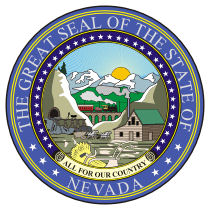 STEVE SISOLAK          GovernorSTATE OF NEVADADEPARTMENT OF BUSINESS & INDUSTRYHOUSING DIVISION3300 West Sahara Ave. #300Las Vegas, NV 89102702-486-7220         TERRY REYNOLDS   Director       Steve Aichroth        Administrator